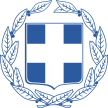 ΥΠΟΥΡΓΕΙΟΝΑΥΤΙΛΙΑΣ & ΝΗΣΙΩΤΙΚΗΣ ΠΟΛΙΤΙΚΗΣΑΡΧΗΓΕΙΟ ΛΙΜΕΝΙΚΟΥ ΣΩΜΑΤΟΣ – ΕΛΛΗΝΙΚΗΣ ΑΚΤΟΦΥΛΑΚΗΣ Πρόγραμμα Κατάρτισης Ναυτικών Έτος  20....ΔΙΚΑΙΟΛΟΓΗΤΙΚΑ:                 ΔΙΕΚΠΕΡΑΙΩΣΗ                                                                                        Ο ΑΙΤΩΝ /Η ΑΙΤΟΥΣΑΚέντρο Επιμόρφωσης Στελεχών Εμπορικού Ναυτικού (Κ.Ε.Σ.Ε.Ν.) ΣΧΟΛΗ ΠΛΟΙΑΡΧΩΝΑΙΤΗΣΗ ΕΚΔΗΛΩΣΗΣ ΕΝΔΙΑΦΕΡΟΝΤΟΣΠΡΟΣΟΜΟΙΩΤΗΣ ΧΕΙΡΙΣΜΩΝ ΠΛΟΙΟΥ – ΟΜΑΔΑ ΕΡΓΑΣΙΑΣ ΓΕΦΥΡΑΣ – ΔΙΑΧΕΙΡΙΣΗ ΠΟΡΩΝ ΓΕΦΥΡΑΣ (SHIP HANDLING SIMULATOR-BTM-BRM)        ΑΙΤΗΣΗ ΕΚΔΗΛΩΣΗΣ ΕΝΔΙΑΦΕΡΟΝΤΟΣΠΡΟΣΟΜΟΙΩΤΗΣ ΧΕΙΡΙΣΜΩΝ ΠΛΟΙΟΥ – ΟΜΑΔΑ ΕΡΓΑΣΙΑΣ ΓΕΦΥΡΑΣ – ΔΙΑΧΕΙΡΙΣΗ ΠΟΡΩΝ ΓΕΦΥΡΑΣ (SHIP HANDLING SIMULATOR-BTM-BRM)        Φωτοτυπία Διπλώματος Πλοιάρχου Α’ – Β’  τάξης Ε.Ν. σε ισχύ.Φωτοτυπία Δελτίου Αστυνομικής Ταυτότητας.      Φωτοτυπία από Ναυτικό Φυλλάδιο (σελίδες 1 – 4 – 5  & τελευταίας Ναυτολόγησης – Απόλυσης).Μία (1) πρόσφατη έγχρωμη φωτογραφία διαστάσεων 3,6 × 3,6 cm.# Σε περίπτωση  ΛΗΞΗΣ ΤΟΥ ΝΑΥΤΙΚΟΥ ΦΥΛΛΑΔΙΟΥ , Φωτοτυπία της σελίδας επαναπογραφής.  # Για ΣΥΝΤΑΞΙΟΥΧΟΥΣ ΝΑΥΤΙΚΟΥΣ απαιτείται Πιστοποιητικό συμμετοχής (παραπεμπτικό) από ΔΕΚΝ Δ’ (2ας Μεραρχίας 18α-1ος όροφος)